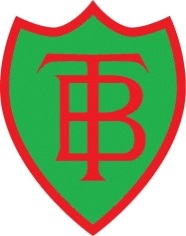 Bapchild and Tonge CE (Aided) Primary School and Nursery Person Specification: Nursery AssistantCore Christian Values Compassion	Friendship	 Perseverance	 Forgiveness	 Openness	 TrustCriteriaEssential or DesirableChecklistQualifications and Training Minimum NVQ 3 or equivalent Show commitment to professional qualifications or training relevant to primary age childrenEEExperience  Recent experience of practice in a Nursery/Pre-school setting including planning, teaching and evaluating Use of Computing and IT in the roomEEKnowledge  A sound knowledge and experience of observations and  Thorough knowledge of the Early Years CurriculumEETeaching and learning Is a good early years practitioner  Has the ability to create an environment which promotes high standards of achievement and a love of learning A track record of impact on children’s play and learningEEDPersonal Characteristics Has a desire to work closely as a member of a team of staff in working towards the strategic vision of the school  Is energetic, enthusiastic and able to inspire Is adaptable and flexible Displays a passion and a love for their work Commitment to the aims and ethos of a Church of England Primary School through spiritual, moral, social and cultural development A level of commitment to the whole life of the school, above and beyond classroom practice A commitment to safeguarding and promoting the welfare of children EEEEEEEE